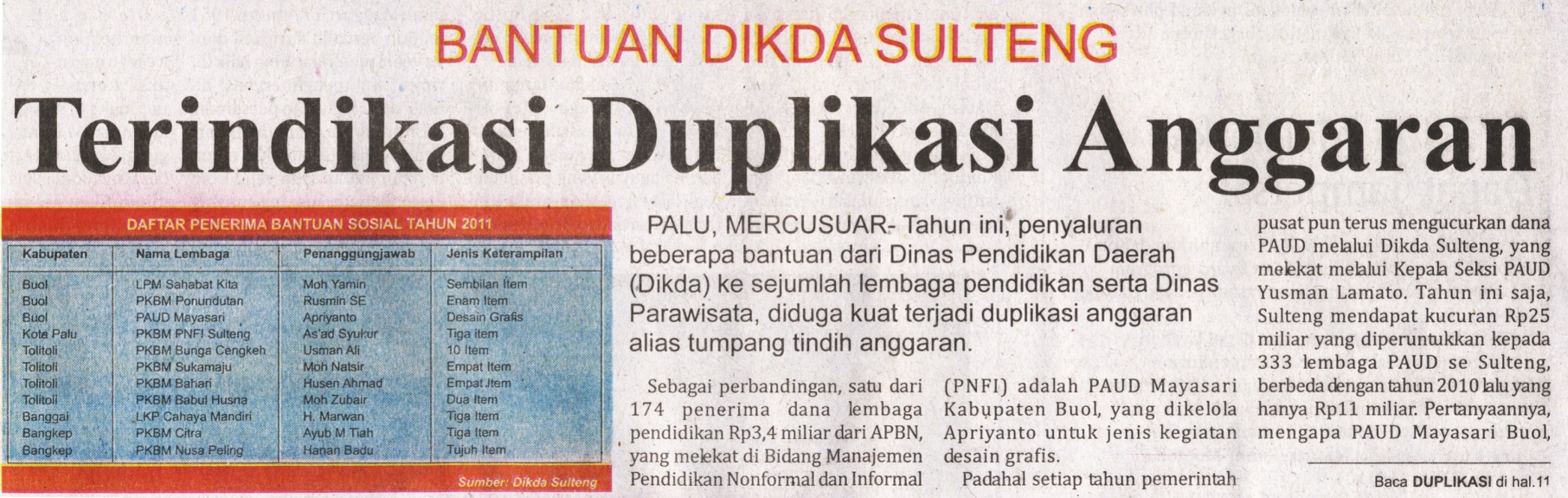 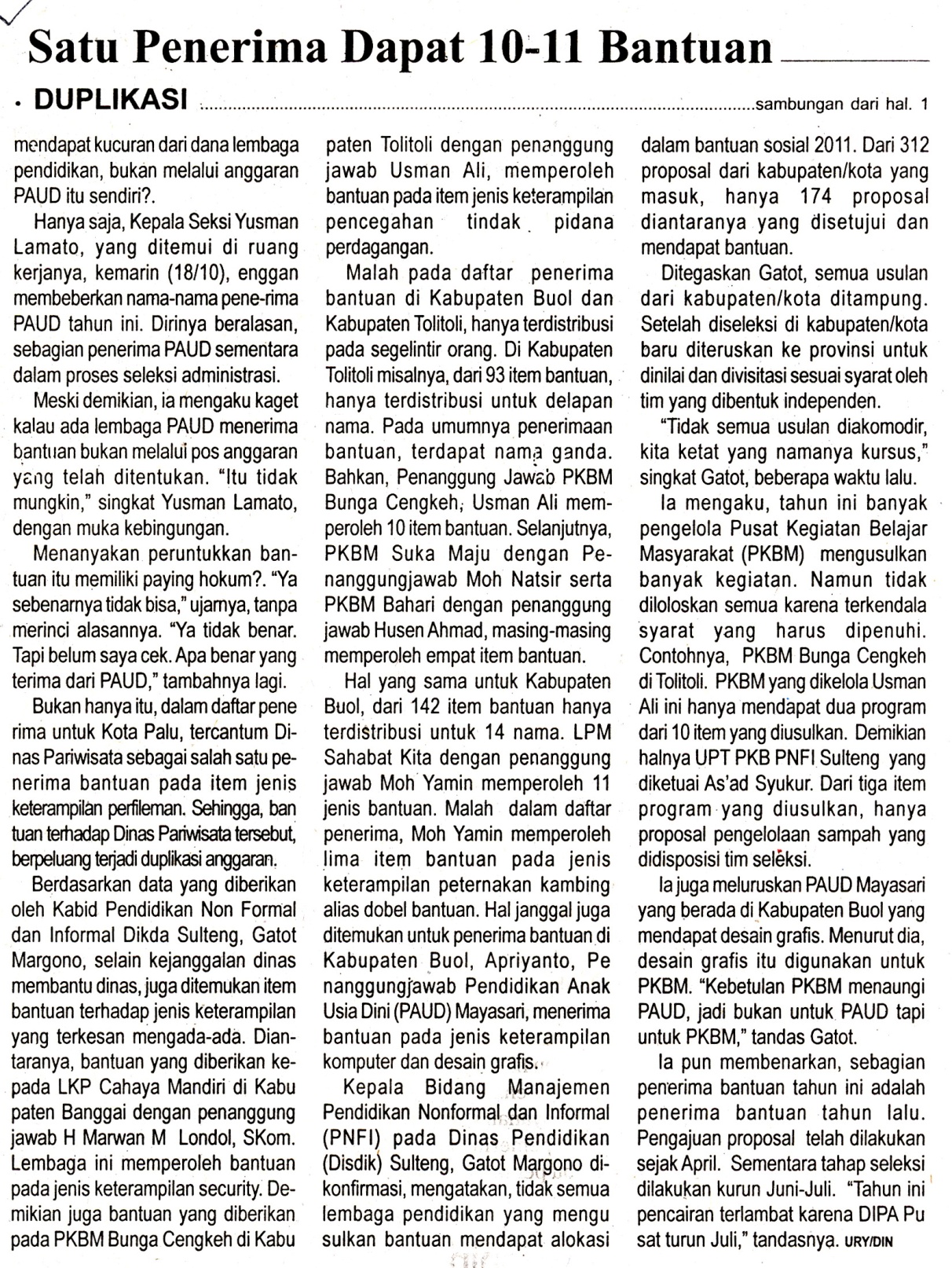 Harian    :MercusuarKasubaudSulteng  IHari, tanggal:Rabu, 19 Oktober  2011KasubaudSulteng  IKeterangan:Halaman 1 Kolom 2-5; halaman 11 kolom 4-6KasubaudSulteng  IEntitas:Provinsi SultengKasubaudSulteng  IHarian    :MercusuarKasubaudSulteng  IHari, tanggal:Rabu, 19 Oktober  2011KasubaudSulteng  IKeterangan:Halaman 1 Kolom 2-5; halaman 11 kolom 4-6KasubaudSulteng  IEntitas:Provinsi SultengKasubaudSulteng  I